Western Australia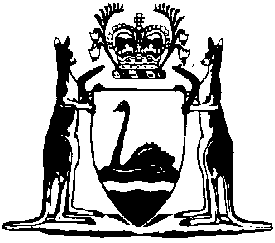 Marine Navigational Aids Regulations 1985Compare between:[01 Jul 2012, 04-b0-01] and [01 Jul 2013, 04-c0-05]Western AustraliaMarine Navigational Aids Act 1973Marine Navigational Aids Regulations 19851.	Citation		These regulations may be cited as the Marine Navigational Aids Regulations 1985 1.2.	Commencement		These regulations shall come into operation on the coming into operation of the Marine Navigational Aids Act Amendment Act 1978 1.3.	Fees payable in respect of fishing boats (Sch. 1)	(1)	The master and the owner of a fishing boat other than a fishing boat — 	(a)	which does not exceed 5.5 m in length exclusive of bowsprit; or	(b)	engaged solely in fishing in estuaries or inland waters; or	(c)	for which conservancy dues are prescribed as payable under the Shipping and Pilotage (Ports and Harbours) Regulations 1966 2 made under the Shipping and Pilotage Act 1967,		are jointly and severally liable to pay to the Department the fee set out in Schedule 1 that is appropriate to that fishing boat.	(2)	The fee referred to in subregulation (1) is payable — 	(a)	for the period ending 30 June 1986, on 1 September 1985; and	(b)	for each period of 12 months ending on 30 June in any year after 1986, on 1 July in the preceding year.	[Regulation 3 amended Gazette 12 Jun 2009 p. 2127.]Schedule 1 — Fees — Fishing boats[r. 3]	[Heading inserted Gazette 12 Jun 2009 p. 2127.]		The fees in the Table are payable in respect of the provision of marine navigational aids outside any port under the control of a port authority and the approaches to that port.Table	[Schedule 1 inserted Gazette 12 Jun 2009 p. 2127-8; amendedGazette 18 Jun 2010 p. 2684; 21 Jun 2011 p. 2244; 15 Jun 2012 p. 2523.]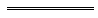 Notes1	This is a compilation of the Marine Navigational Aids Regulations 1985 and includes the amendments made by the other written laws referred to in the following table.  The table also contains information about any reprint.Compilation table2	Formerly referred to the Ports and Harbours Regulations, the citation of which was changed to the Ports and Harbours Regulations 1966 by the Ports and Harbours Amendment Regulations 2005 r. 4 then to the Shipping and Pilotage (Ports and Harbours) Regulations 1966 by the Ports and Harbours Amendment Regulations 2010 r. 5.  The reference was changed under the Reprints Act 1984 s. 7(3)(gb).Length of fishing boat
(excluding bowsprit)Fee
($)Not more than 6 mMore than 6 m but not more than 10 m.30More than 10 m but not more than 20 m.90More than 20 m but not more than 30 mMore than 30 m but not more than 50 mMore than 50 mCitationGazettalCommencementMarine Navigational Aids Regulations 198528 Jun 1985 p. 23181 Jul 1985 (see r. 2 and Gazette 28 Jun 1985 p. 2292)Marine Navigational Aids Amendment Regulations 19868 Aug 1986 p. 28308 Aug 1986Marine Navigational Aids Amendment Regulations 19892 Mar 1990 p. 13292 Mar 1990Marine Navigational Aids Amendment Regulations 19901 Aug 1990 p. 36401 Aug 1990 (see r. 2)Marine Navigational Aids Amendment Regulations 199126 Jul 1991 p. 3933-41 Aug 1991 (see r. 2)Marine Navigational Aids Amendment Regulations 199230 Jun 1992 p. 2909-101 Jul 1992 (see r. 2)Marine Navigational Aids Amendment Regulations 199530 Jun 1995 p. 26981 Jul 1995 (see r. 2)Marine Navigational Aids Amendment Regulations 199625 Jun 1996 p. 2991-21 Jul 1996 (see r. 2)Marine Navigational Aids Amendment Regulations 199727 Jun 1997 p. 3147-81 Jul 1997 (see r. 2)Reprint of the Marine Navigational Aids Regulations 1985 as at 11 Feb 2000 
(includes amendments listed above)Reprint of the Marine Navigational Aids Regulations 1985 as at 11 Feb 2000 
(includes amendments listed above)Reprint of the Marine Navigational Aids Regulations 1985 as at 11 Feb 2000 
(includes amendments listed above)Marine Navigational Aids Amendment Regulations 200020 Jun 2000 p. 30611 Jul 2000 (see r. 2)Marine Navigational Aids Amendment Regulations 200127 Jul 2001 p. 3798-91 Aug 2001 (see r. 2)Marine Navigational Aids Amendment Regulations 200214 Jun 2002 p. 2318-191 Jul 2002 (see r. 2)Marine Navigational Aids Amendment Regulations 200327 Jun 2003 p. 25201 Jul 2003 (see r. 2)Marine Navigational Aids Amendment Regulations 200425 Jun 2004 p. 22881 Jul 2004 (see r. 2)Reprint 2: The Marine Navigational Aids Regulations 1985 as at 1 Apr 2005 
(includes amendments listed above)Reprint 2: The Marine Navigational Aids Regulations 1985 as at 1 Apr 2005 
(includes amendments listed above)Reprint 2: The Marine Navigational Aids Regulations 1985 as at 1 Apr 2005 
(includes amendments listed above)Marine Navigational Aids Amendment Regulations 200524 Jun 2005 p. 2783-41 Jul 2005 (see r. 2)Marine Navigational Aids Amendment Regulations 200623 Jun 2006 p. 22051 Jul 2006 (see r. 2)Marine Navigational Aids Amendment Regulations 200722 Jun 2007 p. 2848-91 Jul 2007 (see r. 2)Reprint 3: The Marine Navigational Aids Regulations 1985 as at 7 Sep 2007 
(includes amendments listed above)Reprint 3: The Marine Navigational Aids Regulations 1985 as at 7 Sep 2007 
(includes amendments listed above)Reprint 3: The Marine Navigational Aids Regulations 1985 as at 7 Sep 2007 
(includes amendments listed above)Marine Navigational Aids Amendment Regulations 200824 Jun 2008 p. 2890-1r. 1 and 2: 24 Jun 2008 (see r. 2(a));
Regulations other than r. 1 and 2: 1 Jul 2008 (see r. 2(b))Marine Navigational Aids Amendment Regulations 2009 12 Jun 2009 p. 2127-8r. 1 and 2: 12 Jun 2009 (see r. 2(a));
Regulations other than r. 1 and 2: 1 Jul 2009 (see r. 2(b))Marine Navigational Aids Amendment Regulations 201018 Jun 2010 p. 2683-4r. 1 and 2: 18 Jun 2010 (see r. 2(a));
Regulations other than r. 1 and 2: 1 Jul 2010 (see r. 2(b))Marine Navigational Aids Amendment Regulations 201121 Jun 2011 p. 2244r. 1 and 2: 21 Jun 2011 (see r. 2(a));
Regulations other than r. 1 and 2: 1 Jul 2011 (see r. 2(b))Reprint 4: The Marine Navigational Aids Regulations 1985 as at 2 Mar 2012 
(includes amendments listed above)Reprint 4: The Marine Navigational Aids Regulations 1985 as at 2 Mar 2012 
(includes amendments listed above)Reprint 4: The Marine Navigational Aids Regulations 1985 as at 2 Mar 2012 
(includes amendments listed above)Marine Navigational Aids Amendment Regulations 201215 Jun 2012 p. 2522-3r. 1 and 2: 15 Jun 2012 (see r. 2(a));
Regulations other than r. 1 and 2: 1 Jul 2012 (see r. 2(b))